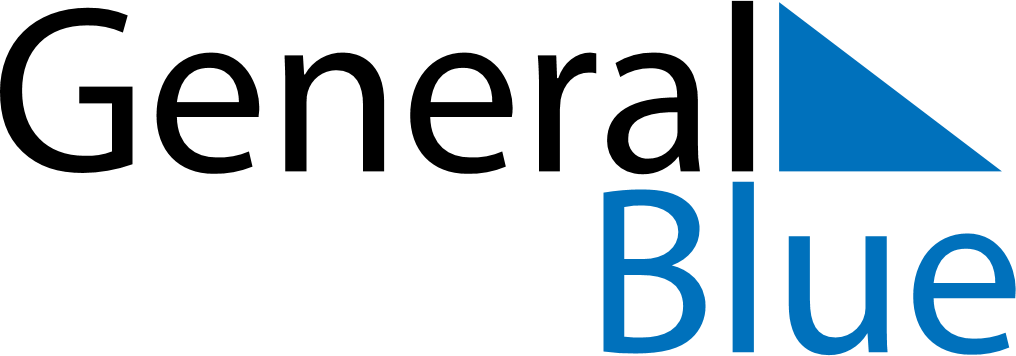 August 2022August 2022August 2022August 2022August 2022August 2022SloveniaSloveniaSloveniaSloveniaSloveniaSloveniaMondayTuesdayWednesdayThursdayFridaySaturdaySunday123456789101112131415161718192021AssumptionUnification of Prekmurje Slovenes with the Mother Nation22232425262728293031NOTES